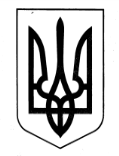 ЛИБОХОРСЬКА ГІМНАЗІЯ(ЗАКЛАД ЗАГАЛЬНОЇ СЕРЕДНЬОЇ ОСВІТИ –ЗАКЛАД ДОШКІЛЬНОЇ ОСВІТИ)БОРИНСЬКОЇ СЕЛИЩНОЇ РАДИ САМБІРСЬКОГО РАЙОНУЛЬВІВСЬКОЇ ОБЛАСТІЄДРПОУ 2648486382 555, вул. Центральна, 495а село Либохора Самбірський район  Львівська область,e-mail:  lybochorska.zosh@gmail.com, сайт: https://lybochorska-zosh.e-schools.infoВИТЯГ З ПРОТОКОЛУ №9Від 07.03.2022 року засідання позачергової педагогічної ради Голова: Бринчак Василь МихайловичСекретар: Щур Марія Григорівна Присутні: педагогічні працівники – всього: 25. Присутні: 23. Відсутні:  Дзерин Н.С. – відпустка для догляду за дитиною до трьох років, Іжик М.І.. ПОРЯДОК ДЕННИЙ:Про виконання ухвали педради від 28.02.2022 р. протокол №8. (Бринчак В.М.)   Про особливості організації освітнього процесу в Либохорській гімназії у ІV чверті 2021-2022 н.р. (Доповідає: Бринчак В.М.)Про затвердження документів про підвищення кваліфікації педагогічних працівників, які проходили курси з підвищення кваліфікації у різних навчальних установах. (Доповідає: Гакавчин Н.М.)Про стан викладання навчальних предметів та успішності учнів з української мови та літератури у 6-8 класах; географії у 6, 7, 9  класах; історії у 5-9 класах; у 1 класі. (Доповідають: Бринчак  В.М. та Гакавчин Н.М.) СЛУХАЛИ: директора гімназії Бринчака В.М. «Про виконання ухвали педради від 28.02.2022 р. протокол №8».Директор гімназії на початку виступу запропонував вшанувати пам’ять ГЕРОЇВ УКРАЇНИ, які пожертвували свої життя у Вітчизняній війні проти російських окупантів та загиблих мирних жителів України, які загинули від рук окупантів ХВИЛИНОЮ МОВЧАННЯ.ХВИЛИНА МОВЧАННЯ.Директор гімназії сказав, що ухвала попередньої  педради виконана, вона стосувалася змін в структурі навчального року, зокрема перенесенням весняних канікул.СЛУХАЛИ: директора гімназії Бринчака В.М. «Про особливості організації освітнього процесу в Либохорській гімназії у ІV чверті 2021-2022 н.р.» Відповідно до листа департаменту освіти і науки облдержадміністрації від 25.02.2022 №02-01/08/530 у закладах освіти Львівщини  з 28.02. до 14.03 – канікули.З метою організації з 14  березня 2022 року ефективного освітнього процесу у закладах загальної середньої освіти області Департамент освіти і науки Львівської області рекомендує:Продовжити до 18 березня 2022 року канікули для учнів 1 – 6 класів.Перевести на навчання у віддаленому режимі з 14 березня 2022 року учнів 7-11 класів.ЗЗСО, які мають власні дистанційні платформи, забезпечити їх ефективне використання для організації віддаленого навчання;Для ЗЗСО, які не мають власних дистанційних платформ, організувати навчання учнів на єдиній дистанційній платформі (у дистанційній школі).В кого які будуть пропозиції, щодо організації освітнього процесу.ВИСТУПИЛИ: Заступник директора з НВР Гакавчин Н.М., вчитель 1 класу  Фатич Г.В.Виступаючі зокрема висловили своє нерозуміння чому навчання починається з різних дат…І пропонували навчання почати одночасно. Заслухавши та обговоривши перше питання порядку денного педрада УХВАЛЮЄ:Продовжити до 18 березня 2022 року канікули для учнів 1 – 6 класів.Перевести на навчання у віддаленому режимі з 14 березня 2022 року учнів 7-11 класів.ЗЗСО, які мають власні дистанційні платформи, забезпечити їх ефективне використання для організації віддаленого навчання;Організувати навчання на дистанційній платформі КУРС -2021 порталу «Нові знання».Подібна форма навчання буде тривати до особливого розпорядження  органів державної влади. Адміністрації Либохорської гімназії :забезпечити життєдіяльність  Либохорської гімназії на період дистанційного навчання; учителів 7-9 класів перевести на дистанційну форму роботи з 18.03.2022 р. до особливого розпорядження.;встановити індивідуальний план роботи та самоосвіти  для вчителів.Заступнику директора з НВР Гакавчин Н.М.:Розклад занять залишити без змін;Затвердити (розклад дзвінків) на час дистанційного навчання:                                               1 урок 9.00 - 9.45 перерва 10 хв.				2 урок 9.50 - 10.35 перерва 10 хв.				3 урок 10.45 – 11.30 перерва 10 хв.				4 урок 11.40 – 12.25 перерва 10 хв.				5 урок 12.35 – 13.20 перерва 10 хв.урок 13.30 – 14.15 перерва 10 хв.урок 14.25 – 15.10 перерва 8 урок 15.20 – 16.10Розклад уроків залишити без змін.Організувати, координувати та здійснювати контроль за виконанням вчителями навчальних програм, Освітньої програми закладу.8. Учителям 7-9 класів та вчителям-предметникам:8.1. Проводити навчальні заняття через веб-сервіс порталу «НОВІ ЗНАННЯ» NZ.UA , додатково на Viber, ZOOМ, Google Meet, електронну пошту та сайт Либохорської гімназії.8.2. З метою збереження здоров’я учнів безперервна робота з технічними засобами навчання (комп’ютерами, планшетами, смартфонами) не повинна перевищувати вимоги  Санітарного регламенту для закладів загальної середньої освіти, який діє з 1 січня 2021 року. Час безперервної роботи учнів з технічними засобами навчання:для учнів 1 класу – не більше 10 хвилин;для учнів 2-4 класів – не більше 15 хвилин;для учнів 5-7 класів – не більше 20 хвилин;для учнів 8-9 класів – 20-25 хвилин;8.4. Тривалість навчальних занять, визначена Законом “Про повну загальну середню освіту", зберігається: 35 хвилин для 1 класу, 40 хвилин для 2-4 класів, 45 хвилин для 5-12 класів. 8.5. Для уникнення ризиків для здоров’я здобувачів освіти (перевтоми очей), систематично проводити гімнастику для очей.8.6. Здійснювати виставлення оцінок в електронних та паперових журналах відповідно до безпосередньо проведених навчальних занять у дистанційному режимі із зазначенням тематики навчального матеріалу, домашніх завдань, форми роботи (дистанційні онлайн-консультації, відео-уроки, скайп-конференції, тестування тощо), враховуючи, що навчальні досягнення кожної дитини можуть бути доступними лише для її батьків або законних представників;8.7. усім педагогічним працівникам записи в журналі робити відповідно до нижченаведеного прикладу:Протягом робочого часу, визначеного Правилами внутрішнього розпорядку закладу, працівники зобов’язані:перевіряти електронну пошту, вчительську групу у Viberi  та оперативно відповідати на листи та повідомлення.виконувати обов’язки, передбачені трудовим договором та посадовою інструкцією.розробити індивідуальний план роботи вчителя під час карантину, план самоосвіти. заходи щодо забезпечення проведення навчальних занять за допомогою дистанційних технологій   відповідно до розкладу уроків 7-9 класів та дзвінків для 5-9 класів. висвітлювати свою діяльність на сайті гімназії;розробити індивідуальний план роботи та самоосвіти, з метою аналізу та звітності про пророблену роботу за період карантину.Дозволити вчителям початкових класів самим встановлювати тривалість перерв у відповідності до тривалості уроківУзгодити  вчителем англійської мови Леньом С.М. проведенням уроків у початковій школі.Затвердити розклад дзвінків для 5-9 класів:   				1 урок 9.00 - 9.45 перерва 10 хв.				2 урок 9.50 - 10.35 перерва 10 хв.				3 урок 10.45 – 11.30 перерва 10 хв.				4 урок 11.40 – 12.25 перерва 10 хв.				5 урок 12.35 – 13.20 перерва 10 хв.				6 урок 13.30 – 14.15 перерва 10 хв.				7 урок 14.25 – 15.10 перерва 10 хв.				8 урок 15.20 – 16.10Розклад уроків якщо треба то відкоригувати відповідно до змін ,які можуть виникнути в період освітнього процесу.Призначити відповідальним за організацію дистанційного навчання заступника директора з НВР Гакавчин Н.М.Результати голосування: за – 23, проти – 0, утримались -0. СЛУХАЛИ: заступника директора з НВР Гакавчин Н.М. «Про затвердження документів про підвищення кваліфікації педагогічних працівників, які проходили курси з підвищення кваліфікації у різних навчальних установах».Надія Михайлівна  сказала, що всі сертифікати про підвищення кваліфікації  пройшли курси в установах, які мають на це право згідно КВЕДу 85.59. Це сертифікати: Бринчака Василя Михайловича, видані  ТОВ «На урок» за напрямами «Наскрізні навички», »НУШ», «Практичні прийоми» - 50 годин;Гакавчин Надії Михайлівни: сертифікат виданий 06.02.2022 р.  онлайн студією «Едюкейшнал Ера»: «Про дистанційний та змішаний формати навчання» для педагогів та керівників шкіл - 2 години; сертифікат за програмою «Онлайн курс для початкової школи» виданий студією онлайн-освіти EdEra та громадською спілкою «Освіторія» 05.06.2018 року;Фатич Ганни Василівни: сертифікат  виданий  ТОВ «Едюкейшнал Ера», 60 годин.ВИСТУПИЛИ: немає.                Заслухавши інформацію заступника директора з НВР Гакавчин Н.М. «Про затвердження документів про підвищення кваліфікації педагогічних працівників, які проходили курси з підвищення кваліфікації у різних навчальних установах» педагогічна рада УХВАЛИЛА:Визнати сертифікати дійсними Бринчака Василя Михайловича, видані  ТОВ «На урок» за напрямами «Наскрізні навички», »НУШ», «Практичні прийоми» - 50 годин.Визнати сертифікати дійсними Гакавчин Надії Михайлівни: сертифікат виданий 06.02.2022 р.  онлайн студією «Едюкейшнал Ера»: «Про дистанційний та змішаний формати навчання» для педагогів та керівників шкіл - 2 години; сертифікат за програмою «Онлайн курс для початкової школи» виданий студією онлайн-освіти EdEra та громадською спілкою «Освіторія» 05.06.2018 року;Визнати сертифікат дійсним Фатич Ганни Василівни: сертифікат  виданий  ТОВ «Едюкейшнал Ера», 60 годин.Врахувати їх при атестації педагогічних працівників у 2022 році.Результати голосування: за – 20, проти – 0, утримались – 3.СЛУХАЛИ: директора гімназії Бринчака В.М. «Про стан викладання та успішність учнів з української мови та літератури у 7-8 класах та української мови у 6 класі», географії у 6, 7, 9  класах; історії у 5-9 класах. 	Директор гімназії дав розгорнуту характеристику стану викладання та успішність учнів з української мови та літератури у 7-8 класах та української мови у 6 класі; географії у 6, 7, 9  класах; історії у 5-9 класах. (Аналітичні довідки додаються).	Василь Михайлович зупинив увагу присутніх на дистанційному навчанні. Проблеми, які виникають це несерйозне ставлення до учнів до такого типу навчання (пропуск онлайн уроків, відсутність інтернету та гаджетів в учнів. Не вміння використовувати онлайнпрограми. Наше завдання зацікавити учнів перевагами, дистанційного навчання. На мало додають проблем – використання різних ресурсів для дистанційного навчання – спочатку був вибір навчального закладу, а потім всі за вказівкою  «згори» всі ЗЗСО повинні перейти на Google class room, що також внесло певний дисбаланс у роботу.ВИСТУПИЛИ: Гакавчин Н.М. заступник директора з НВР.	Надія Михайлівна звернула увагу присутніх на виклики, які виникли через корнавірус, а тепер війна яку нам нав’язала Росія – це дистанційне навчання. Ми до цього готові не були, довелось вчитися «на ходу». Вона зобов’язала суворо дотримуватись наказів директора гімназії щодо дистанційного навчання.Заслухавши четверте питання порядку денного педрада УХВАЛЮЄ:1. Дати позитивну оцінку професійній діяльності вчителя історії та правознавства Гакавчин М.І., схвалити позитивні елементи її педагогічної діяльності і запропонувати вчителям суміжних дисциплін відвідати уроки історії та правознавства.Поширити досвід роботи Гакавчин М.І. серед вчителів школи.Вчителю історії і правознавства  Гакавчин М.І.:3.1.  Звертати  увагу на рівень систематичної підготовки учнів  з  історії та правознавства , розвитку в учнів умінь аналізувати, висловлювати судження, робити висновки, давати оцінку історичним і правовим подіям, явищам і процесам.3.2. Акцентувати увагу учнів на використанні різних джерел знань, із розумінням їх особливостей, уміння критично оцінювати факти та діяльність історичних діячів.3.3. Посилити контроль за підготовкою учнів до уроків. Застосовувати найбільш ефективні форми перевірки знань учнів для об’єктивного  оцінювання рівня їх навчальних досягнень.4.  Заступнику директора з НВР:4.1. Проаналізувати результати контрольного зрізу знань учнів 5-9 класів з історії  з метою контролю за рівнем навчальних досягнень випускників.4.2. Узагальнити та систематизувати отримані під час перевірки дані для подальшого врахування при плануванні й організації навчально-виховного процесу.5. Схвалити систему роботи вчителя української мови та літератури Гакавчин Н.М.6.Визнати стан викладання та успішність учнів з української мови та літератури у 7-8 класах та української мови у 6 класі задовільним.7. Поширити досвід Гакавчин Г.М. серед педагогічних працівників школи.8. Сипливій О.А. стимулювати підвищення мотивації навчання шляхом вдосконалення системи оцінювання учнів на уроці, розвивати в учнів компетентність самостійно аналізувати вивчений матеріал.Вчителю початкових класів Фатич Г.В.:9.1. Забезпечувати реалізацію нормативних вимог Державного стандарту початкової освіти        9.2. Організовувати освітній процес із застосуванням компетентнісного та діяльніснісного підходів на  інтегровано-предметній основі.								 9.3. Продовжувати роботу над забезпеченням належного методичного рівня викладання навчальних предметів, застосовуючи ефективні методи та форми роботи, програмні засоби навчання, забезпечуючи водночас досягнення конкретних очікуваних  результатів, зазначених у навчанні.	Результати голосування: за – 20, поти – 0, утримались 3.Голова педради ________________ В.М.БринчакСекретар _______________ М.Г.Шур	 № п/пДатаЗміст урокуДомашнє завдання3611/01Дистанційне навчання.Закон Архімеда. Розв’язування задач(Google Classroom, Viber)Впр. № 000. Стор.: 000. 36Дистанційне навчанняВиконання тестів ЗНО з теми на повторення «Синтаксис та пунктуація» (онлайн-платформи iLearn- дистанційно)Результати відповідей надіслати в Google Classroom, Viber37 11/01Дистанційне навчанняІнструктаж з безпеки життєдіяльності. Віртуальна лабораторна робота «З’ясування умов плавання тіл»( Віртуальна фізична лабораторія. Фізика 7 клас) (Google Classroom, Viber)Систематизація знань з теми з використанням програми «MacromediiaFleshPlayer 8»3811/01Дистанційне навчанняОнлайн консультація «Повторення з теми « Скелет людини»Онлайн консультація, розв’язування тестів ЗНО 3911/01Дистанційне навчанняВіртуальна подорож з теми «Культурна спадщина України»Переглянути навчальне відео4011/01Дистанційне навчанняСлухання тексту  аудіокниги з теми «Друзі», виконання тестів  (сайт «На урок»)Виконати завдання у Googleclassroom за кодом  756vza2